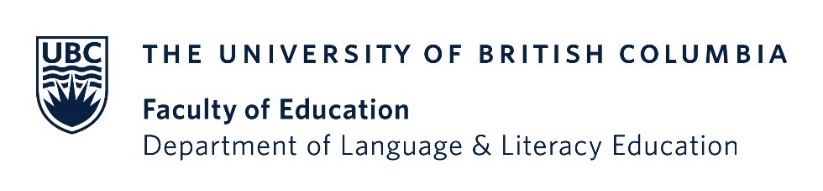 MemorandumDate: To:Copy:From: